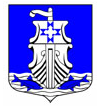 Администрациямуниципального образования«Усть-Лужское сельское поселение»Кингисеппского муниципального районаЛенинградской областиПОСТАНОВЛЕНИЕот 01 апреля 2021 года № 86/1О сносе многоквартирных домов, признанных аварийными и подлежащих сносу на территории муниципального образования «Усть-Лужское сельское поселение» Кингисеппского муниципального района Ленинградской области В соответствии с Жилищным кодексом Российской Федерации, Федеральным законом от 21.07.2007 года № 185-ФЗ «О фонде содействия реформированию жилищно-коммунального хозяйства», Постановлением Правительства РФ от 28.01.2006 года № 47 «Об утверждении Положения о признании помещения жилым помещением, жилого помещения непригодным для проживания и многоквартирного дома аварийным и подлежащим сносу или реконструкции», Решением Совета депутатов МО «Усть-Лужское сельское поселение» от 18.12.2020 года №106 «Об утверждении Положения о порядке сноса многоквартирных домов (жилых домов, частей жилых домов), признанных непригодными для проживания, аварийными и подлежащими сносу, расположенных на территории МО «Усть-Лужское сельское поселение» Кингисеппского муниципального района Ленинградской области», администрация муниципального образования «Усть-Лужское сельское поселение» Кингисеппского муниципального района Ленинградской областиПОСТАНОВЛЯЕТ:Провести мероприятия по сносу многоквартирных домов, признанных аварийными и подлежащих сносу на территории Усть-Лужского сельского поселения, согласно Положению о порядке сноса многоквартирных домов (жилых домов, частей жилых домов), признанных непригодными для проживания, аварийными и подлежащими сносу, расположенных на территории МО «Усть-Лужское сельское поселение» Кингисеппского муниципального района Ленинградской области, утвержденному Решением Совета депутатов: пос.Усть-Луга, кв.Железнодорожный д.1, пос.Усть-Луга, кв.Ленрыба д.15, пос.Усть-Луга, кв.Ленрыба, д.39.Настоящее постановление подлежит опубликованию на официальном сайте администрации муниципального образования «Усть-Лужское сельское поселение» Кингисеппского муниципального района Ленинградской области, а также в сетевом издании «Ленинградское областное информационное агентство /ЛЕНОБЛИНФОРМ/».Постановление вступает в законную силу после его официального опубликования (обнародования).Контроль за выполнением настоящего постановления оставляю за собой.Глава администрации МО «Усть-Лужское сельское поселение»                                                                      П.И.КазарянЮ.В. Будуштяну8 (81375) 61-440